Name: ______________ Class: ____ Number: ____ Date: ___/___Round ONERound TWOWRITING TIMEWhen do you feel happy?________________________________________________________________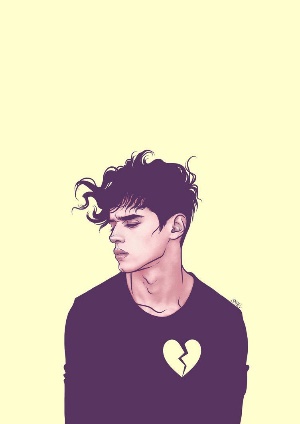 ________________________________________________________________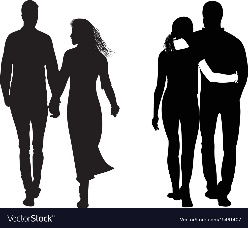 Write about him.__________________________________________________________________________________________________________When do you feel hungry?________________________________________________________________________________________________________________________________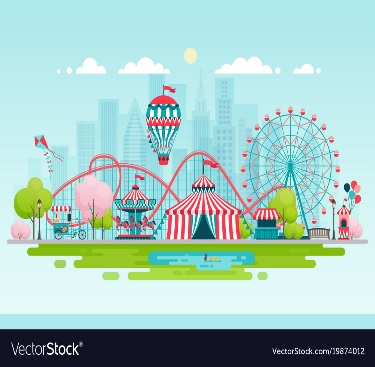 Write about it. __________________________________________________________________________________________________________When do you feel ____________?________________________________________________________________________________________________________________________________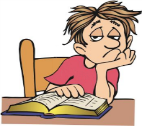 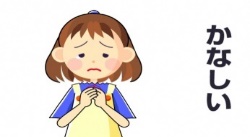 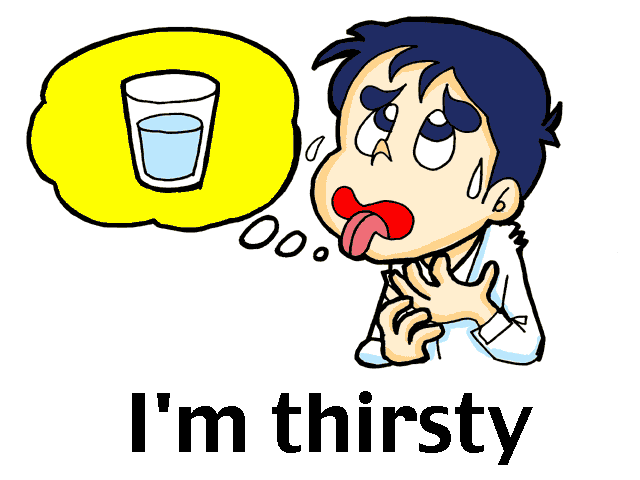 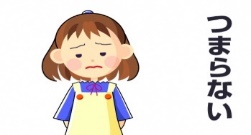 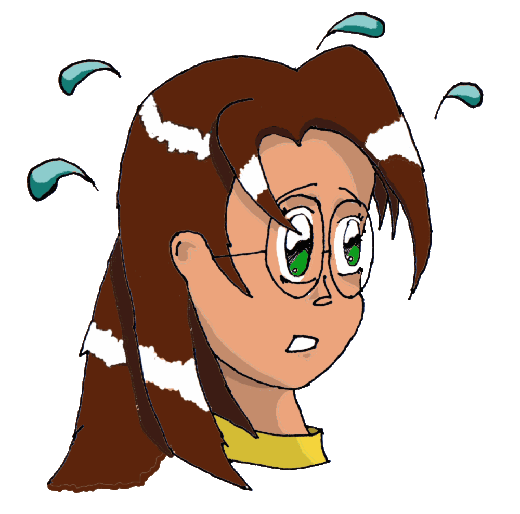 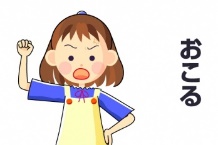 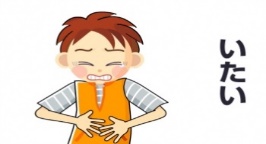 boredsadthirstytirednervousangryhungry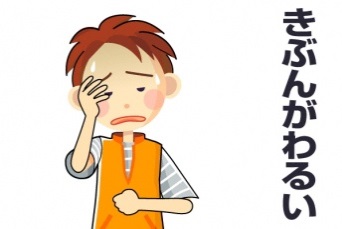 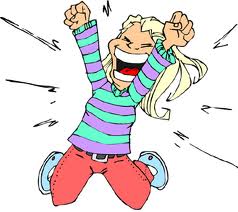 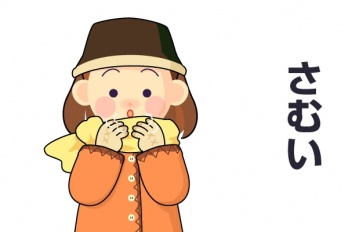 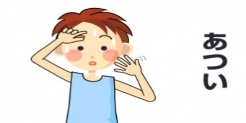 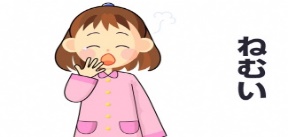 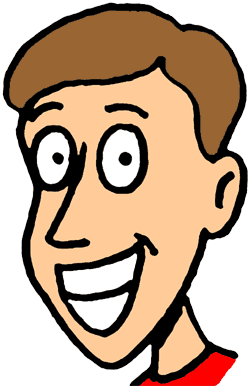 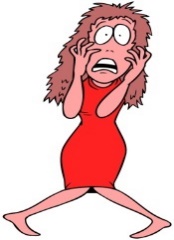 sickexcitedcoldhotsleepyhappyscared